Haydn’s V.E. Day celebrations.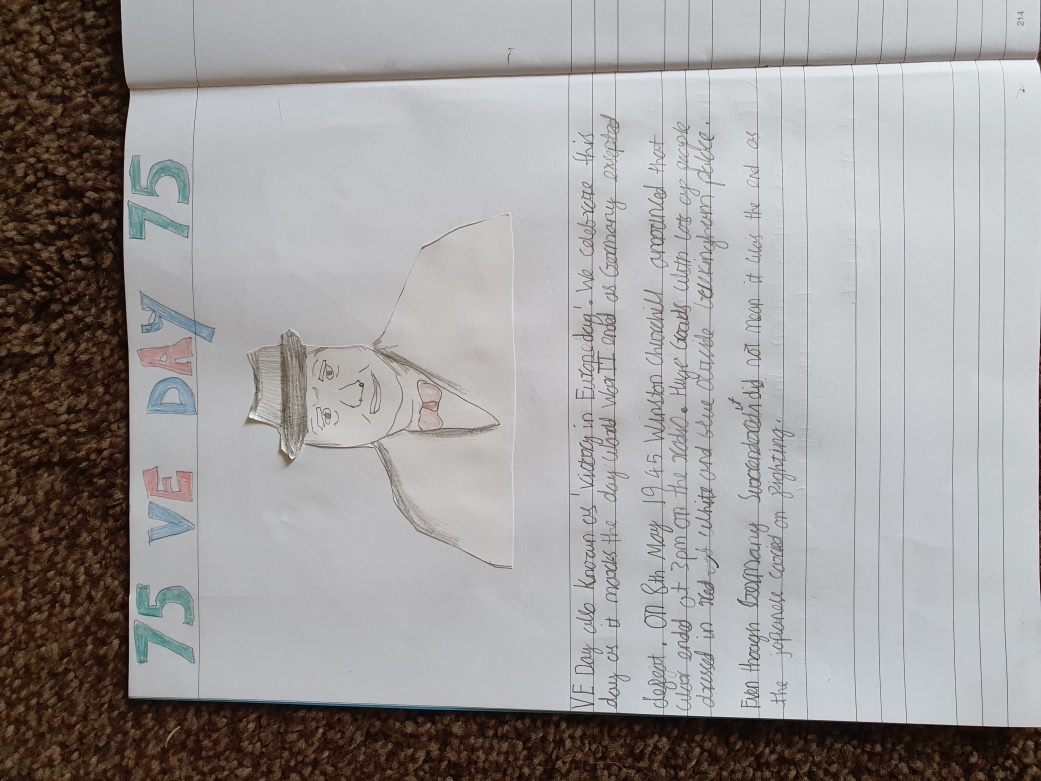 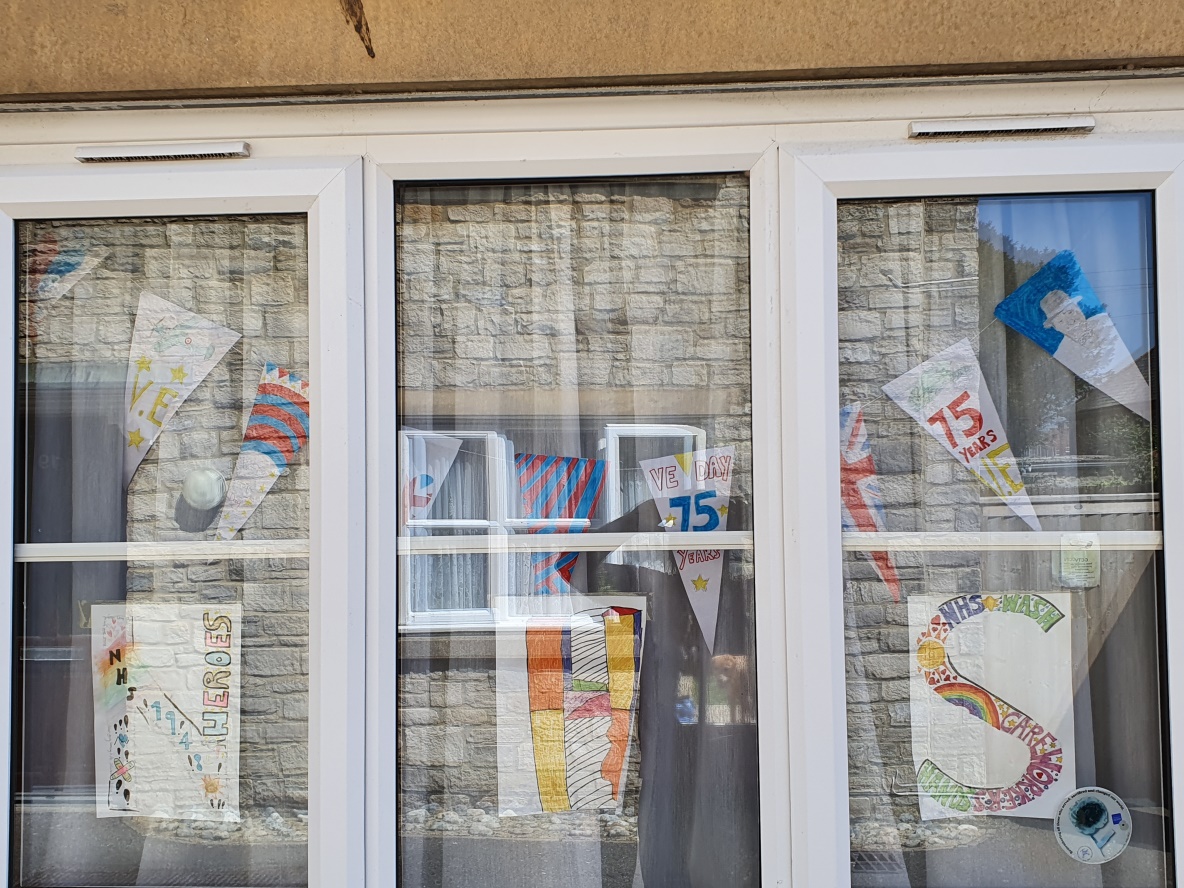 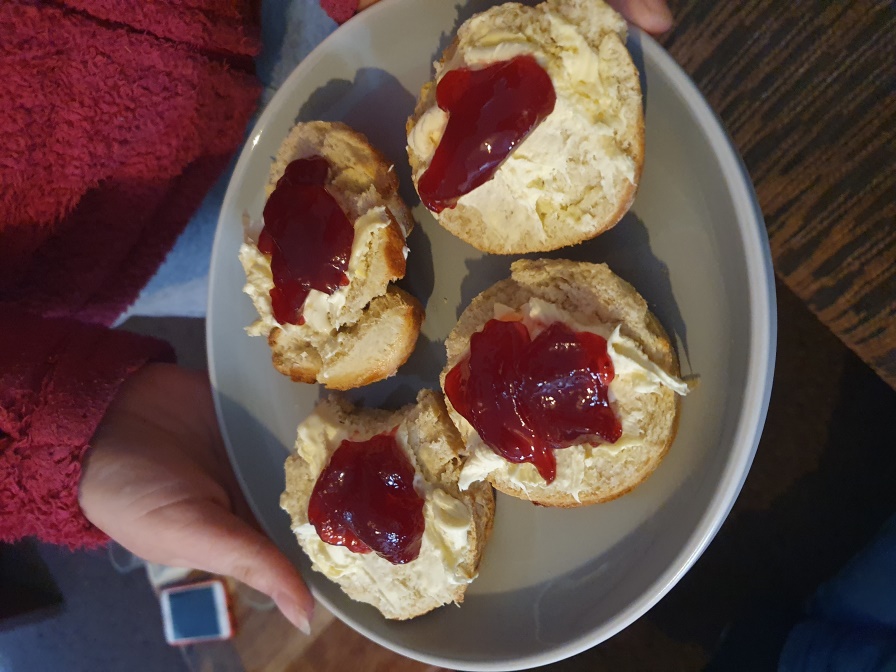 Love the scones – they look really scrummy!